Plan Warsztatów Wodzirejów Wesel i Zabaw Bezalkoholowych
 Tradycyjnie plan będzie dostosowywany do konkretnie przybyłej grupy. 
   Godziny mogą ulec zmianie ze względu na dynamiczny proces warsztatów.Poniedziałek 3 lipca 20238.30 – śniadanie dla nocujących w niedzielę9.30 – REJESTRACJA uczestników w recepcji przy  wejściu głównym do budynku11.00- 12.30  Elementarz wodzireja  (pierwszy moduł / warsztaty wodzirejskie)12.30- 13.00  przerwa kawowa13.00-14.30  Zajęcia warsztatowe (drugi moduł / warsztaty wodzirejskie14.30  Obiad15.30 Msza św. dla chętnych16.30  Słowo ks. Wojciecha Ignasiaka dyrektora Ośrodka Profilaktyczno-Szkoleniowego
 im. ks. F. Blachnickiego w Katowicach,17.00  Praca w grupach:  przygotowanie do Balu  (trzeci moduł / warsztaty wodzirejskie)19.00 – 22.00  Bal Mój Patron (strój w stylizacji ważnego dla Ciebie Świętego, który towarzyszy Ci w życiu).19.30   Kolacja22.00- 1.00  After Party oraz Panel dyskusyjny: „Muzyka kreuje obyczaje”Wtorek 4 lipca 2023 r.8.00  Msza św.9.00  Śniadanie10.00 -13.30 Praca w grupach (czwarty moduł /warsztaty wodzirejskie)ok. 11.30   przerwa kawowa12.00  Słowo ks. Wojciecha Ignasiaka dyrektora Ośrodka Profilaktyczno-Szkoleniowego
            im. ks. F. Blachnickiego w Katowicach,ok. 13.30  Obiad15.00 – 17.00  planowane wyjście na Krupówki – performance wodzirejski:                          prezentacja najlepszych animacji z balu Patronów
                               (proponujemy, by ubrać się w stroje z balu patronów )ok. 18.30  Kolacja20.00-22.00 Planowane wyjście na Termy Chochołowskie – animacja. 
                       (Opłata za wejście we własnym zakresie)22.00- 1.00  After PartyŚroda 5 lipca 2023 r.9.00-10.00 Śniadanie10.00-11.30 Konferencja w ramach programu Lokalni Liderzy  Trzeźwości 
                       pt. „ Wezwani do działania”  cz. I11.30 – 12.30 Wodzirej – elementy kluczowe (szósty moduł /warsztaty wodzirejskie)12.30- 13.00 Przerwa kawowa13.00 -14.30 Konferencja w ramach programu Lokalni Liderzy  Trzeźwości 
                       pt. „ Wezwani do działania”  cz. II 15.30 ObiadWAŻNE !W odpowiedzi na zapotrzebowania z poprzedniego roku – dodatkowo podczas tegorocznych warsztatów odbędą się:Warsztat D1 :  Praca DJ-a – elementy nagłośnienia.1. Realizacja dźwięku na imprezach okolicznościowych. Podstawy teoretyczne i praktyczne. Dobre nawyki.2. Praca DJ- a na imprezie okolicznościowej. Sprzęt i podstawowe techniki i dobór repertuarów.Warsztat D2 :  Emisja głosu i praca z mikrofonem.XXIV  Ogólnopolski BAL WODZIREJA  - Filmowy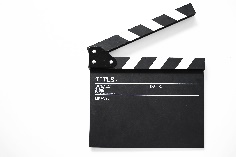 Program:18.30  – Msza święta - rozpoczęcie Ogólnopolskiego Balu 
w Sanktuarium MB Objawiającej Cudowny Medalik, Zakopane-Olczaok. 19.30/20.00  Przywitanie gości na Sali Balowej, Kraina Smakuok. 20.15 Kolacja balowa4.00 Zakończenie Balu(Obowiązują stroje wieczorowe ze stylizacją postaci filmowej)Czwartek 6 lipca 2023 r.     9.00-10.00- śniadaniedo 12.00  wykwaterowanie z pokojów